KONKURRANSEREGLERDELTAKELSE I STARTOFF-PROSJEKTET «Trygg sykkelparkering» Saksnummer 22/786Innhold 1	Hva er StartOff?	32	Introduksjon til StartOff-prosessen	33	Bane Nors behov som det ønskes en løsning på	44	Steg-for-steg: Hvordan inngå en StartOff-kontrakt med Bane Nor?	55	Viktig informasjon om konkurransen	76	Vurderingskriterier	107	Innlevering av idéskisse i konkurransen	128	VEDLEGG	12Hva er StartOff?StartOff er et program, som skal gjøre det enklere for offentlige virksomheter å hente ut innovasjonskraften i oppstartsmarkedet. For å realisere dette tilrettelegger StartOff for anskaffelser som gjør det enklere for mindre selskaper å bli leverandør til det offentlige. StartOff gjennomfører derfor sammen med offentlige virksomheter prosjekter med følgende fellestrekk:Rask og enkel anskaffelsesprosessMinst mulig grad av detaljspesifikasjonerKortere utviklingsløp (eksempelvis varighet på 3-6 måneder)Utvikling av et minimumsprodukt eller Minimum Viable Product (MVP) som også kallesBetaling til utvalgte leverandører for å utarbeide løsningsforslag og for utvikling av minimumsproduktBane Nor Eiendom (heretter kun kalt Bane Nor) har med denne konkurransen satt av kr. 600.000,- til et prosjekt i StartOff-ordningen. Prosjektets formål er å utvikle et minimumsprodukt (MVP) slik at Bane Nor får utviklet en løsning som bidrar til tryggere sykkelparkering, innendørs og utendørs, på landets togstasjoner.Introduksjon til StartOff-prosessenGjennom et StartOff-prosjekt erfarer offentlige virksomheter å samarbeide med oppstartsselskaper som leverandører, og oppstartselskaper erfarer samarbeid med offentlige virksomheter som oppdragsgiver og kunde. StartOff legger derfor opp til en prosess der ditt selskap, i konkurranse med andre selskaper, kan vinne en utviklingskontrakt med Bane Nor. En StartOff-prosess gjennomføres med følgende steg:Figur 1. Oversikt StartOff-prosessen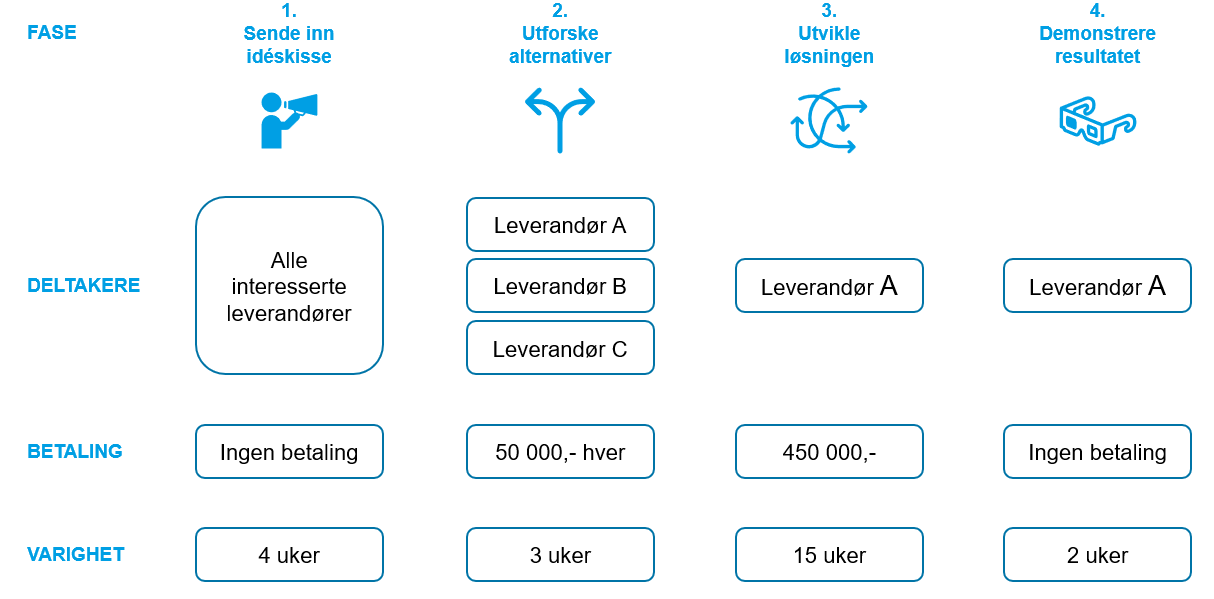 StartOff-prosessen starter med fasen «sende inn idéskisse» som er en idékonkurranse hvor markedet inviteres til å løse en konkret utfordring. Idéskissene evalueres opp mot gitte vurderingskriterier (se pkt. 6). Bane Nor vil inngå en forsknings- og utviklingsavtale med inntil 3 leverandører som har de beste idéskissene. De 3 leverandørene får delta i fasen «utforske alternativer». Leverandørene som deltar i denne fasen vil motta et vederlag på kr. 50.000,- hver. Formålet med denne fasen er at leverandørene får videreutvikle idéskissene til et løsningsforslag i tett dialog med oppdragsgiver over en periode på 3 uker. I løpet av denne 3-ukersperioden vil oppdragsgiver være tilgjengelig for informasjons- og kunnskapsdeling. De endelige løsningsforslagene presenteres («pitches») for oppdragsgiver, så gjøres en ny evaluering, og det kåres en vinner. Vinneren går videre til neste fase «utvikle løsningen».I fasen «utvikle løsningen» gjennomføres et forsknings- og utviklingsløp med den vinnende leverandøren. Det legges opp til et utviklingsløp for å utvikle et minimumsprodukt (MVP) for oppdragsgivers behov. Prosjektet gjennomføres i tett samarbeid med oppdragsgiver som bidrar med ressurser i prosjektet. Utviklingsprosjektet gjennomføres på 15 uker. Leverandøren mottar et vederlag på kr. 450.000,- for denne fasen. Når utviklingsløpet er avsluttet er neste fase «demonstrere resultatet». I denne fasen demonstrerer leverandøren den utviklede løsningen til oppdragsgiveren. Etter at MVP’en (minimumsproduktet) er demonstrert gjennomfører StartOff en workshop med leverandøren. Formålet med workshopen er å få veiledning for å kunne skalere produktet inn mot flere offentlige kunder. Det betales ikke vederlag til leverandør for denne fasen. StartOff vil bistå oppdragsgiver i å utforske mulighetene for en videreføring (innkjøp) av løsningen.  StartOff vil også legge til rette for at leverandøren får presentert sin løsning til et utvalg av andre offentlige og private virksomheter. Det inviteres bredt til denne samlingen med ambisjon om deltakelse fra mange ulike offentlige og private virksomheter som kan være nye kunder, investorer eller samarbeidspartnere. Det betales ikke vederlag for denne fasen.Se pkt. 4 i dette dokumentet for mer detaljert informasjon om hvordan StartOff-prosessen gjennomføres. Bane Nors behov som det ønskes en løsning påBane NOR ønsker at de som sykler til toget skal oppleve det som trygt og enkelt å parkere sykkelen ved stasjonen. Sykkelparkering tilbys i dag på hundrevis av stasjoner i Norge, og tilbudet varierer etter stasjonstype, regional kontekst, lokalmiljø, etterspørsel mm. Imidlertid forekommer det sykkeltyverier, som både medfører økonomisk tap og frykt for at det kan skje igjen. Det kan også bidra til å forringe omdømme til Bane NOR som et brukerrettet foretak. Bane NOR ønsker å se på løsninger som gjør sykkelparkering, innendørs som utendørs, tryggere for syklister med alle typer sykler, herunder lastesykler og elsykler.  I vedlegg 1 «Behovsbeskrivelsen Bane NOR – Trygg sykkelparkering» finner dere en nærmere presentasjon av utfordringen som vi ønsker en løsning på. Vi oppfordrer innovative selskaper til å sende oss ideskisser som kan løse dette behovet. Løpende informasjon om konkurransen finner du på følgende side:https://startoff.anskaffelser.no/konkurranserSteg-for-steg: Hvordan inngå en StartOff-kontrakt med Bane Nor? Utvelgelse av de beste idéskissene som får delta i fasen «utforske alternativer» KunngjøringDenne konkurransen starter når konkurransedokumentene er kunngjort på Doffin.no. Konkurransedokumentene består av konkurransereglene med vedlegg (dette dokumentet) og StartOffs forsknings- og utviklingskontrakt med bilag. I vedlegg 1 til konkurransereglene finner du behovsbeskrivelsen. Denne beskriver utfordringen som oppdragsgiver ønsker å løse, behovet, og krav som de har til løsningen. Om du mener at du har en god idé for hvordan du kan hjelpe Bane Nor med å utvikle en løsning på utfordringen, ønsker vi å høre fra deg. Eneste forutsetning er at du er registrert i foretaksregistret (se kvalifikasjonskrav pkt. 5 i dette dokumentet).Utarbeidelse av idéskisse:Om du ønsker å inngå en avtale med Bane Nor, bruker du malen for idéskisse for å beskrive ditt forslag. Idéskissen skal være på maksimalt 2 000 ord. Vi oppfordrer deg til å tenke kreativt for å løse oppdragsgivers behov. Idéskissen sender du i konkurransegjennomføringsverktøyet, sammen med kopi av firmaattest, innen tilbudsfristens utløp. Utvelgelse fra mottatte idéskisserAlle som oppfyller kravene til å delta i konkurransen, vil få sine idéskisser evaluert. Idéskissene vil bli evaluert av et panel som vurderer og rangerer de i forhold til tildelingskriteriene (se pkt. 6 i dette dokumentet). De beste leverandørene inviteres til intervjuOm din idéskisse rangeres som en av de beste forslagene, vil du bli invitert til et intervju. Intervjuet vil bli gjennomført som et digitalt møte på ca. 45 minutter. I forkant av intervjuet, vil du få oversendt agenda for intervjuet.Leverandører som ikke inviteres til intervju vil bli informert om dette via konkurransegjennomføringsverktøyet EU Supply. Inngåelse av avtale for å bli med i fasen «utforske alternativer»Basert på Idéskissen og intervjuet, vil oppdragsgiver gjennomføre en ny vurdering av forslagene. Panelet vil, når vurderingene er foretatt, rangere forslagene. Basert på denne rangeringen vil Bane Nor inngå en avtale med de tre beste leverandørene, som da blir invitert til fasen «utforske alternativer».Gjennomføring av fasen «Utforske alternativer»Felles oppstartsmøteFasen «utforske alternativer» gjennomføres på 3 uker. Formålet med denne fasen er at hver leverandør utvikler et endelig løsningsforslag basert på idéskissen. De tre leverandørene vil motta et vederlag på kr. 50.000,- hver for å gjennomføre denne fasen. I den første uken vil det bli gjennomført et felles oppstartsmøte for de tre leverandørene med oppdragsgiver. Formålet med oppstartsmøtet er å gi leverandørene informasjon, blant annet om hvordan fasen skal gjennomføres, herunder hvordan personene fra Bane Nor kan kontaktes og involveres underveis. 1:1-møter for avklaring av behov og rammer I løpet av 3-ukersperioden vil personene fra oppdragsgiver være tilgjengelig for informasjons- og kunnskapsdeling slik at du kan tilpasse og utvikle ditt løsningsforslag. I etterkant av oppstartsmøtet vil det bli gjennomført 1:1-møter mellom ditt selskap og Bane Nor i hver av de tre ukene. Utarbeidelse av løsningsforslagUnder 3-ukersperioden utvikler leverandørene sitt løsningsforslag. Det endelige løsningsforslaget vil være ditt forslag for utvikling av et minimumsprodukt (minimum viable product) som løsning på Patentstyrets behov. Løsningsforslaget sender du til Bane Nor og kontaktpersonen i StartOff innen fristen som blir gitt.  Presentere løsningsforslaget De tre leverandørene får presentere sitt løsningsforslag i en pitch for evalueringspanelet som består av Bane Nor og representanter fra StartOff. Basert på det endelige løsningsforslaget og presentasjonen, vil Bane Nor gjennomføre en vurdering av løsningsforslagene og rangere de. Bane Nor har intensjon om å gå videre med leverandøren som har det beste tilbudet. Det er kun denne leverandøren som eventuelt vil bli invitert til fasen «Utvikle løsningen». For de to andre leverandørene vil prosjektet være avsluttet.Gjennomføring av fasen «Utvikle løsningen»Forberedelser og organiseringFasen «Utvikle løsningen» gjennomføres på 15 uker med mål om å utvikle et minimumsprodukt (MVP) basert på løsningsforslaget. Valgt leverandør vil motta et vederlag på opptil kr. 450.000 for å gjennomføre fasen. Fasen «Utvikle løsningen» starter med et oppstartsmøte mellom Bane Nor og valgt leverandør. Under møtet skal Bane Nor og valgt leverandør lage en detaljert fremdriftsplan for gjennomføring av fasen. Den detaljerte fremdriftsplanen skal godkjennes skriftlig av partene. Utvikling av et minimumsprodukt Leverandøren utvikler et minimumsprodukt i tett samarbeid med Bane Nor. Leverandøren har gjennomføringsansvaret for utviklingsløpet. Vi oppfordrer leverandøren til å legge opp til et utviklingsløp som inkluderer følgende steg: utvikling av løsningsdesign, utvikling av minimumsprodukt og gjennomføring av brukertesting.Stegene bør gjentas de antall ganger som er nødvendig for å tilfredsstille Bane NORs behovsbeskrivelse.     Gjennomføring av workshop «Hvordan skalere inn mot det offentlige markedet»Et viktig formål med StartOff er å hjelpe oppstartselskaper med å finne sine første offentlige kunder. I tillegg ønsker vi at leverandørenes løsninger blir tatt i bruk av flere offentlige kunder. I etterkant av utviklingsløpet gjennomfører StartOff derfor en workshop med leverandøren. Formålet er å hjelpe selskapet med å vokse i det offentlige markedet. I workshopen blir selskapet gitt råd om hvordan det kan jobbe videre med utviklet løsning mot flere kunder i det offentlige og i privat sektor.Deltakelse på DemodagenLeverandøren som utvikler et minimumsprodukt i StartOff, vil få presentere løsningen på eventet «Demodagen». Formålet med Demodagen er å få presentert og markedsført selskapene og løsningene som har deltatt i StartOff-prosjekter for et større publikum. Demodagen vil invitere deltakere fra mulige kunder i offentlig og privat sektor, i tillegg til aktører fra investormarkedet. Viktig informasjon om konkurransenAnskaffelsesmetodeKonkurransen gjennomføres som en før-kommersiell anskaffelse. En før-kommersiell anskaffelse baserer seg på en unntaksbestemmelse i forskrift om offentlige anskaffelser av 12. august 2016 nr. 974 (§ 2-5. Unntak for kontrakter om forsknings- og utviklingstjenester). Dette innebærer at lov om offentlige anskaffelser og forskrift om offentlige anskaffelser ikke kommer til anvendelse. KonkurransedokumenterKonkurransedokumentene består av følgende deler:Konkurranseregler (dette dokumentet)Bane Nors behovsbeskrivelseMal for idéskisseStartOffs forsknings- og utviklingsavtale Om OppdragsgiverSe https://www.banenoreiendom.no/om-ossBeskrivelse av leveransenBane Nors beskrivelse av oppdraget følger av pkt. 3 i dette dokumentet (behovsbeskrivelsen). Behovsbeskrivelsen vil også utgjøre bilag 1 i StartOffs forsknings- og utviklingsavtale. StartOff-kontrakten omhandler kun kjøp av forsknings- og utviklingstjenester og tilhørende MVP (minimumsprodukt for testing) og ikke et ferdig utviklet produkt eller tjeneste. En fullt ut implementert løsning forutsetter en etterfølgende anskaffelsesprosess. StartOff kan gi bistand til oppdragsgiver i oppfølgingen av StartOff-prosjektet.  KvalifikasjonskravFor å delta i et StartOff-prosjekt må du være et selskap som er registrert i et foretaksregister. Du må derfor legge ved en kopi av slik registrering sammen med din idéskisse. (For selskap registrert i Brønnøysundregistret kan du hente ut firmaattest fra https://www.brreg.no/).TaushetspliktInformasjon som oppdragsgiver blir kjent med som del av ideskissen, intervju, eller som i annen forbindelse framgår av tilbudet skal behandles konfidensielt og ikke gjøres tilgjengelig for utenforstående eller andre deltagende leverandører uten samtykke fra parten det gjelder. Oppdragsgiver skal ta nødvendige forholdsregler for å sikre at uvedkommende ikke får innsyn i eller kan bli kjent med taushetsbelagt informasjon. Taushetsplikten og omfanget av den i kontraktsfasen framgår av punkt 5.3 i StartOffs forsknings- og utviklingsavtale vedlagt dette konkurransegrunnlaget.Immaterielle rettigheterRegulering av immaterielle rettigheter fremgår av punkt 8 i StartOffs forsknings- og utviklingsavtale. SpråkAll skriftlig og muntlig kommunikasjon i forbindelse med denne konkurransen skal foregå på skandinavisk eller engelsk. Språkkravet gjelder også selve tilbudet.DeltilbudDet er ikke adgang til å gi tilbud kun på deler av oppdraget. Bane Nor søker en løsning som dekker en så stor del av behovet som mulig.Spørsmål til konkurransedokumenteneStartOff og Oppdragsgiver oppfordrer leverandøren til å sette seg godt inn i konkurransedokumentene og stille spørsmål dersom noe er uklart. Dersom det oppdages feil i konkurransedokumentene, bes det om at dette formidles skriftlig via konkurransegjennomføringsverktøyet (KGV). Eventuelle spørsmål skal sendes skriftlig, via KGV. Alle spørsmål vil bli besvart i anonymisert form og gjort tilgjengelig for alle som har meldt interesse for konkurransen i konkurransegjennomføringsverktøyet.Oppdatering av konkurransedokumenteneBane Nor har rett til å foreta rettelser, suppleringer eller endringer i konkurransedokumentene. Dersom det er behov for å gjøre vesentlige endringer kan konkurransen avlyses og kunngjøres på nytt.Eventuelle rettelser, suppleringer eller endringer av konkurransedokumentene vil bli formidlet til alle leverandører som har sendt inn idéskisse.AvvisningDet er ikke anledning å ta vesentlige forbehold mot noen av vilkårene i konkurransedokumentene. Idéskisse og/eller løsningsforslag som inneholder vesentlige forbehold eller vesentlige avvik fra konkurransedokumentene, vil kunne bli avvist fra å delta i konkurransen. Oppdragsgiver kan også avvise idéskisse og/eller løsningsforslag som på grunn av avvik, forbehold, feil, ufullstendigheter, uklarheter eller lignende kan medføre tvil om hvordan de skal bedømmes i forhold til øvrige idéskisser og/eller løsningsforslag.Viktige datoerBane Nor har lagt opp til følgende tidsrammer for prosessen: Tidsplanen er tentativ. VurderingskriterierEvaluering av idéskisserIdéskissene vil bli evaluert opp mot vurderingskriteriene (se tabell under). Tabell 1 VurderingskriterierEvaluering av løsningsforslagDet beste løsningsforslaget i fasen «utforske alternativer», vil bli invitert til fasen «utvikle løsningen». I fasen «utvikle løsningen» vil du få anledning til å utvikle et minimumsprodukt på oppdragsgivers utfordring. Vurderingskriterier for denne fasen vil bli meddelt leverandørene i forbindelse med oppstartsmøtet av fase «utforske alternativer» (se tidsplan pkt. 5 ovenfor). I evalueringen kan oppdragsgiver og StartOff også invitere en tredjepart, eksempelvis for å bidra med spesifikk teknologikompetanse. Tredjepart vil ha taushetsplikt om forretningshemmeligheter de får tilgang til fra evalueringsarbeidet. Innlevering av idéskisse i konkurransenIdéskissen skal leveres i henhold til den utformingen det elektroniske systemet for innlevering angir.Idéskissemalen skal brukes som utgangspunkt for å beskrive din løsningsidé.Idéskissen må ikke overstige 2000 ord. Idéskisser som ikke overholder denne grensen, kan avvises.Idéskissen sender du i konkurransegjennomføringsverktøyet sammen med kopi av bekreftelse på at selskapet er registrert i et foretaksregister. VEDLEGGVedlegg 1: Bane Nors behovsbeskrivelseVedlegg 2: Mal for idéskisse Vedlegg 3: StartOffs forsknings- og utviklingsavtale EVALUERING AV IDÉSKISSEEVALUERING AV IDÉSKISSEAktivitetTidspunktKunngjøring av konkurranse11. september 2022 kl 12 Frist for å levere idéskisse15. september 2022 kl.12Evaluering 1 26. september 2022Intervju med leverandørene av de 6 beste ideskissene28.-29. september 2022Evaluering 230. september 2022GJENNOMFØRING AV FASE «UTFORSKE ALTERNATIVER»GJENNOMFØRING AV FASE «UTFORSKE ALTERNATIVER»AktivitetTidspunktFelles informasjonsmøte, samt kontraktsinngåelse for leverandører i utforskingsfasen18. oktober 2022Arbeidsmøte 1 med leverandører og Bane NOR19. oktober 2022Arbeidsmøte 2 med leverandører og Bane NORUke 43 2022Arbeidsmøte 3 med leverandører og Bane NORUke 44 2022Innlevering av løsningsforslag10. november kl 15 2022Presentasjon av løsningsforslag14. november 2022Evaluering17. november 2022Meddelelse til leverandørene22. november 2022GJENNOMFØRING AV FASE «UTVIKLE LØSNINGEN»GJENNOMFØRING AV FASE «UTVIKLE LØSNINGEN»AktivitetTidspunktOppstartsmøte og kontraktsinngåelse for utviklingsfasen28. november 2022Utvikling ferdigstiltUke 13 2023AvslutningsworkshopUke 14 2023VurderingskriterierVektingDokumentasjonskravDu skal bruke malen for idéskisse for å beskrive din løsningsidé. Kvalitet – løsningens effekt og grad av innovasjonUnder dette kriteriet vurderes:I hvilken grad den tilbudte løsningsidéen vil bidra til tryggere sykkelparkering på stasjonsområdene. Følgende områder vektlegges i vurderingen:Brukervennlighet Bærekraft/ holdbarhetPersonvernTrygghet  Areal-effektivitetFleksibilitetEffektGrad av innovasjon i den tilbudte løsningsidéen60%Beskriv løsningskonseptet samt hvordan og i hvilken grad løsningen/idéen vil dekke behovet slik det er beskrevet i behovsbeskrivelsen (se pkt.3 i dette dokumentet). Beskriv grad av innovasjon ved løsningen. Innovasjonsgraden må beskrives på en måte som får frem forskjellen mellom dagens situasjon og den foreslåtte løsningen, og som fremhever hva som er den innovative delen av løsningen. Som referanse kan følgende definisjon av innovasjon brukes: innføring av en ny eller betydelig forbedret vare, tjeneste eller prosess, inkludert produksjons-, bygge- eller anleggsprosesser, en ny markedsføringsmetode eller en ny organisasjonsmetode forretningspraksis, arbeidsplassorganisering eller eksterne relasjoner.Gjennomføringsevne/teamUnder dette kriteriet vurderes teamets forutsetninger for å realisere idéen. Følgende områder vektlegges i vurderingen: KompetanseSammensetningMotivasjon20%Beskriv kortfattet CV for hver av nøkkelpersonene i teamet, ev. beskriv kompetanse- og erfaringsprofiler for personer som skal inngå i teamet.Kommersielt potensial for løsningsideen 20%Beskriv hvilke vurderinger som du har om det kommersielle potensialet for den foreslåtte løsningen. På hvilken måte kan den foreslåtte løsningen anvendes av et større marked enn kun for Bane Nor?